Постановление Администрации города №1175 от 21.02.2014 «Об утверждении границ прилегающих территорий к некоторым организациям, на которых не допускается розничная продажа алкогольной продукции»В соответствии с Федеральным законом от 22.11.1995 № 171-ФЗ                         «О государственном регулировании производства и оборота этилового спирта, алкогольной и спиртосодержащей продукции и об ограничении потребления            (распития) алкогольной продукции» (с изменениями от 02.11.2013), Постановлением Правительства Российской Федерации от 27.12.2012 № 1425 «Об определении органами государственной власти субъектов Российской Федерации мест массового скопления граждан и мест нахождения источников повышенной опасности, в которых не допускается розничная продажа алкогольной продукции,  а также определении органами местного самоуправления границ прилегающих к некоторым организациям и объектам территорий, на которых не допускается розничная продажа алкогольной продукции», решением Думы города               от 28.05.2013 № 333-V ДГ «Об определении способа расчета расстояний                   от некоторых организаций и (или) объектов до границ прилегающих к ним   территорий, на которых не допускается розничная продажа алкогольной          продукции»:1. Утвердить границы прилегающих территорий, на которых не допус-кается розничная продажа алкогольной продукции, к следующим организациям:- бюджетное учреждение Ханты-Мансийского автономного округа – Югры «Сургутская городская поликлиника № 4» (медицинский кабинет) в здании   муниципального бюджетного дошкольного образовательного учреждения        детского сада № 18 «Мишутка», расположенное по адресу: город Сургут,            улица Семена Билецкого, дом 14/1, согласно приложению 1;- бюджетное учреждение Ханты-Мансийского автономного округа – Югры  «Сургутская городская клиническая поликлиника № 2» (медицинский кабинет) в здании муниципального бюджетного дошкольного образовательного учреждения детского сада присмотра и оздоровления № 27 «Микки-Маус», расположенное по адресу: город Сургут, проезд Взлетный, дом 9, согласно приложению 2;- бюджетное учреждение Ханты-Мансийского автономного округа – Югры   «Сургутская городская клиническая поликлиника № 2» (медицинский кабинет) в здании муниципального бюджетного дошкольного образовательного учреждения детского сада комбинированного вида № 19 «Ручеек», расположенное        по адресу: город Сургут, улица Озерная, дом 1/1, согласно приложению 3;- бюджетное учреждение Ханты-Мансийского автономного округа – Югры   «Сургутская городская клиническая поликлиника № 2» (медицинский кабинет) в здании муниципального бюджетного образовательного учреждения для детей дошкольного и младшего школьного возраста начальной школы-детского сада № 2, расположенное по адресу: город Сургут, улица Федорова, дом 84, согласно           приложению 4;- бюджетное учреждение Ханты-Мансийского автономного округа – Югры   «Сургутская городская клиническая поликлиника № 2» (медицинский кабинет) в здании муниципального бюджетного дошкольного образовательного учреждения детского сада комбинированного вида № 77 «Бусинка», расположенное            по адресу: город Сургут, улица Геологическая, дом 13, согласно приложению 5.2. Управлению информационной политики опубликовать настоящее        постановление в средствах массовой информации и разместить на официальном интернет-сайте Администрации города.3. Контроль за выполнением постановления возложить на заместителя        главы Администрации города Сафиоллина А.М.Глава города									       Д.В. ПоповПриложение 2к постановлениюАдминистрации городаот ___________ № __________Схемаграниц прилегающей территории к бюджетному учреждению Ханты-Мансийского автономного округа – Югры «Сургутская городская клиническая поликлиника № 2» (медицинский кабинет) в здании муниципального бюджетного дошкольного образовательного учреждения детского сада присмотра и оздоровления № 27 «Микки-Маус»,проспект Взлетный, дом 9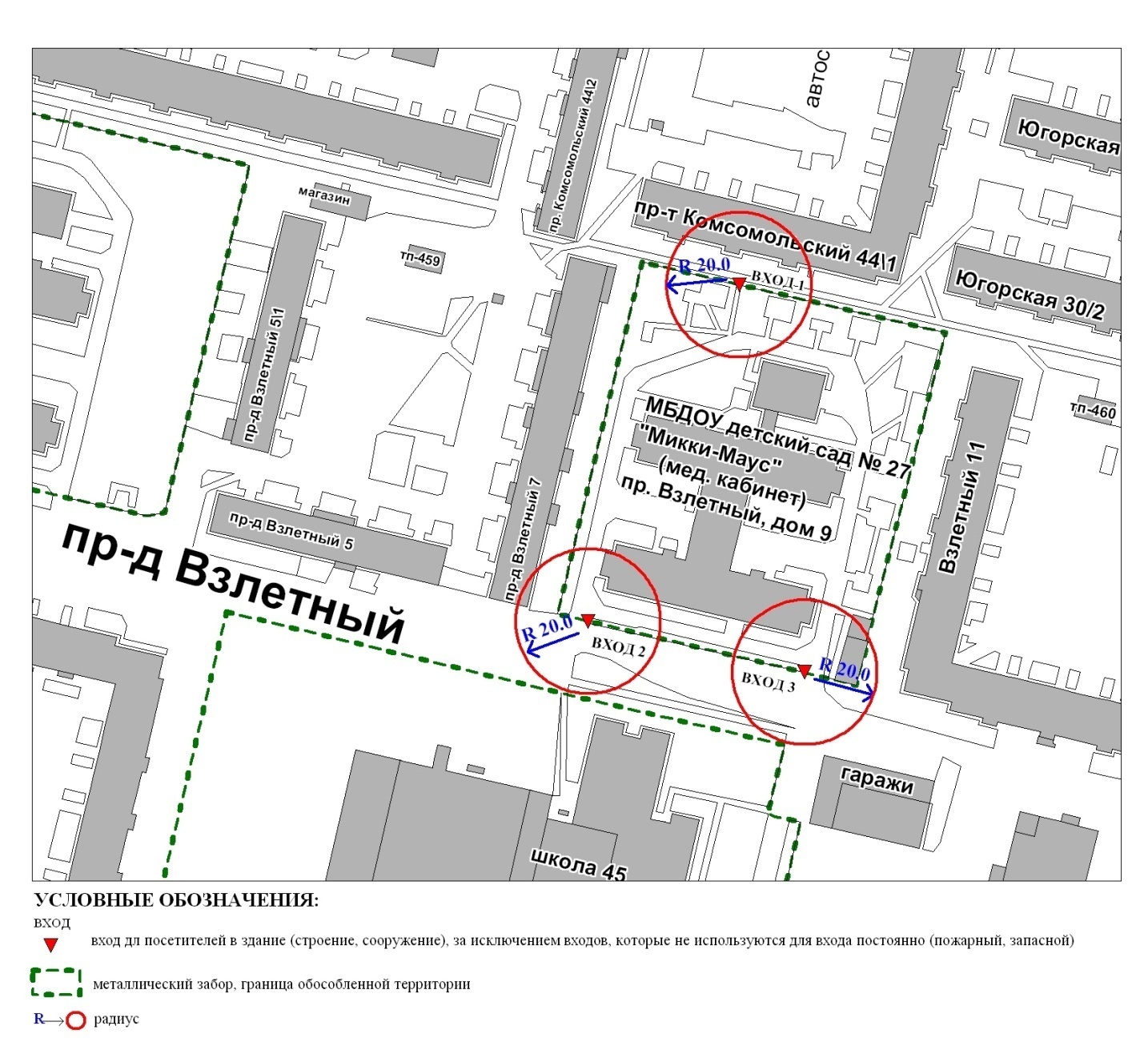 Приложение 3к постановлениюАдминистрации городаот ____________ № ________Схемаграниц прилегающей территории к бюджетному учреждению Ханты-Мансийского автономного округа – Югры «Сургутская городская клиническая поликлиника № 2» (медицинский кабинет) в здании муниципального бюджетного дошкольного образовательного учреждения детского сада комбинированного вида № 19 «Ручеек», улица Озерная, дом 1/1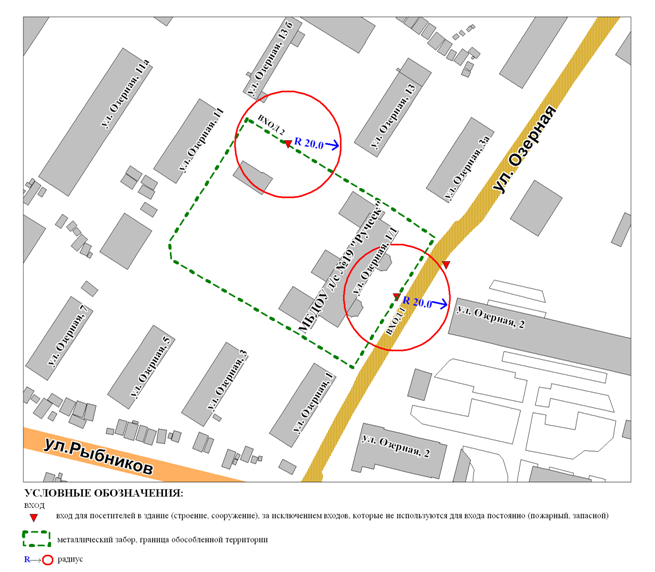 Приложение 5к постановлениюАдминистрации городаот ___________ № __________Схемаграниц прилегающей территории к бюджетному учреждению Ханты-Мансийского автономного округа – Югры «Сургутская городская поликлиника № 2» (медицинский кабинет) в здании муниципального бюджетного дошкольного образовательного учреждения детского сада комбинированного вида № 77 «Бусинка», улица Геологическая, дом 13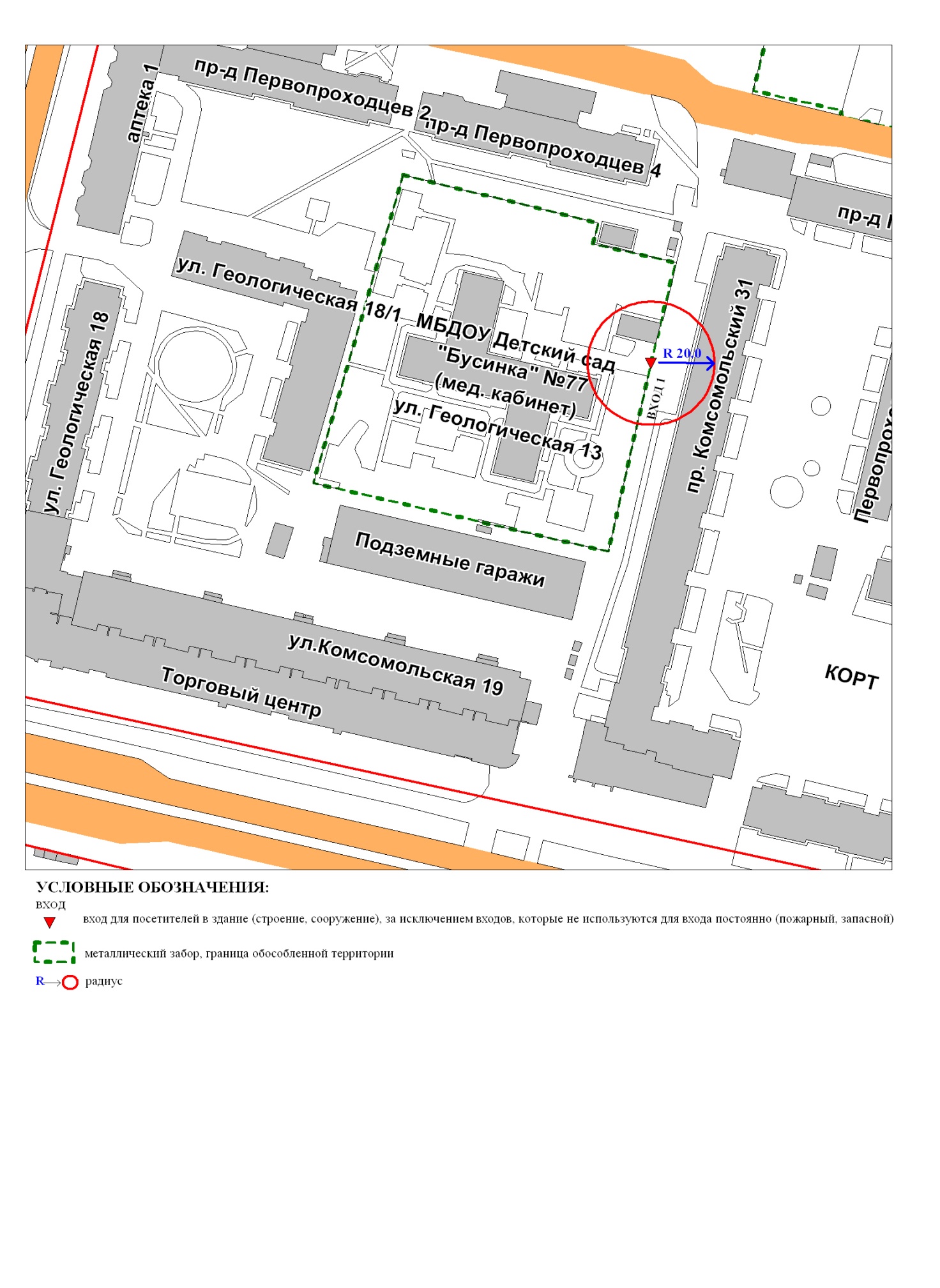 